College Expense Comparison Worksheet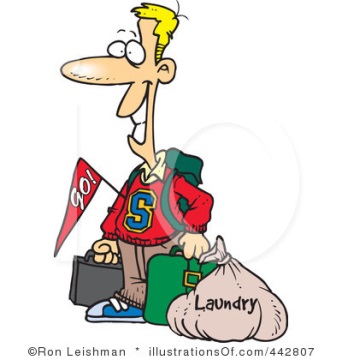 When researching which college to attend, there are many factors to consider –cost of attendance, financial aid and many more.  These factors can play an important tool in deciding which college is the best choice for you.  Use the template below to note the financial characteristics of each college campus you research.  Research a 2- year institution (or trade school), in/out of state public school, and a in/out state private school.  When finished comparing- rank in order that you would want to attend.The following links might be helpful, or check out each school’s website.http://collegecost.ed.gov/catc/Default.aspxhttp://collegecost.ed.gov/Name of CollageFlorida Southern CollageUniversity of TampaNew Collage of FloridaExpensesHow much is tuition & fees?$41,670$36,944$43,347ExpensesHow much is room and board?$6,720$9,900$8,932ExpensesEstimate the amount needed for books, supplies, transportation, etc.$720$1,842$4,470ExpensesHow much does it cost to apply to the college (application fee)?  If accepted, how much is the deposit?$1,000$55$30FinancialAidWhat is the deadline to apply for financial aid?March 1st November 2nd November 1st FinancialAidWhat forms must be submitted?FASFAFASFAFASFAFinancialAidWhat percentages of students receive financial aid?98%92%90%FinancialAidWhat kinds of scholarships does the college provide?Full tuition and fees, room and board, and funds for travelAmount of money per year towards tuition/room and board Amount of money per year towards tuition/room and boardFinancialAidWhen is the deadline to apply?March 1st November 2nd November 1st LivingOptionsWhat are the residence hall requirements?Must live on campus unless parent or guardian live within 30 miles of campus Must share room with one other student at leastMust share room with one other student at leastLivingOptionsWhat kind of dining options are available?20 meal plan plus on campus cafes/restaurants 3 to 4 choices depending on where you live on campus4 different meal plans available LivingOptionsWhat is the cost of nearby apartments?$7,665$7,000$609.23LivingOptionsWhat would be the average cost of food if you did not have a meal plan?N/A$150$1,439.61LivingOptionsHow much money would you need above and beyond school expenses?$3,000$3,500$3,000